ReceptionThese are the words we will be learning this term to build the children’s vocabulary.Mighty    Stream    Gruffly    Meadow    Medium    Unbearable   Suggested   Extraordinary  Scuttle   Roaming   RompingWe will also be using the wordsFull    Empty    Capacity (how much a container holds)  Float   Sink   Beach   LakeArea of LearningWe are learning this because…What are we learning in Term 6?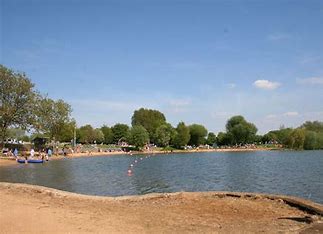 How you can support this at homeCommunication and LanguageWe are getting ready to write our own stories in Year 1.We will be learning to retell the story The Three Billy Goats Gruff.  Then we will adapt the story by changing the characters.  Read lots of stories.  Talk about the characters.  Physical DevelopmentWe are practising for Sports DayThis term we are doing lots of different activities on the field such as throwing, running and jumping ready for sports day. Playing ball with us - kicking, throwing and catching or hitting with a bat – are all great for our development in so many ways.  Personal, Social and Emotional DevelopmentWe are members of our communityWe are growingWe will be reading about different families and talking about how great it is that we are all different and unique. We will be visiting Year 1 to see what it will be like next year.   We will be thinking about the changes ahead as we come to end of our Reception year and look forward to Year 1. We should now be able to get dressed by ourselves.MathsWe are mathematicians Addition and SubtractionWe will be using the +, - and = signs to show ways to make numbers to and beyond 10. We will be using objects to help us solve additions and subtractions and by using our ten frames to look at the number patterns. CountingWe will be continuing to count beyond 20, through games and activities. MeasureWe will be exploring measure this term.  This will include capacity (how much a container holds), length, and weight.  We will be comparing and measuring using things like our foot length or our height.  Count when walking up the stairs or any other place where you can count into the teens – some of us are missing out a number when we count so still need more practise. Talk about how much containers hold, use words more, less, the same as, full, empty, half full.Provide different sized containers for water play in the bath. LiteracyWe are readers and writers.PhonicsMost of us are now using “special friends” which is when two letters make one sound such as ch, sh, th and some have learnt long vowel sounds such as ay, ee and igh.   We will be trying to get as many children as possible onto reading books this term, lots are already there!   We will be reading and writing sentences with increasing independence. StoriesWe are using the book “Who sank the boat?” when we learn about boats.  We will use “Perfectly Norman” to think about others that are different from us, and “Ravi’s Roar” to think about when we have big feelings.  Go over our flashcards daily.Check out the phonics videos that we share if your child is having trouble remembering a letter. Read us stories at home. Visit the library and share some new books. Understanding our WorldWe are scientists:We are geographers. We will be having some tiny live caterpillars in each class to observe as they change.  We will be noticing the changes in our woods as we move into Summer.We will draw maps and use them to find our way around.  Go on a minibeast hunt looking for small bugs and insects.  Remind us to be kind to creatures, no matter how small. Expressive Arts and DesignWe are Musicians.We are designers and buiders:We will be making loud and quiet sounds with instruments and using them to put sounds to our story telling.  We will investigate floating and sinking and use what we learn to make our own boats. Listen and name different instruments in music that you listen to.Provide toys that float and sink in the bath. 